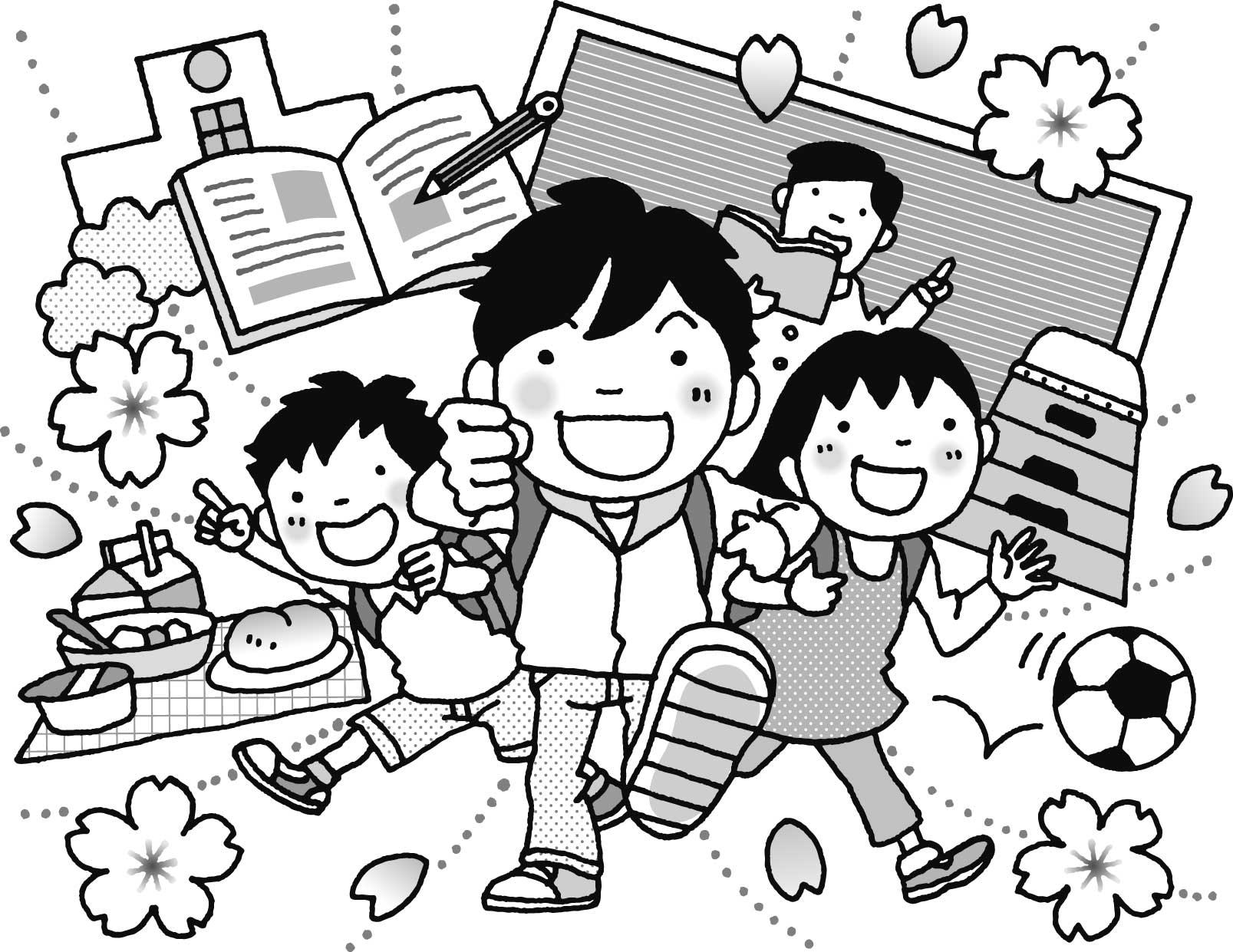 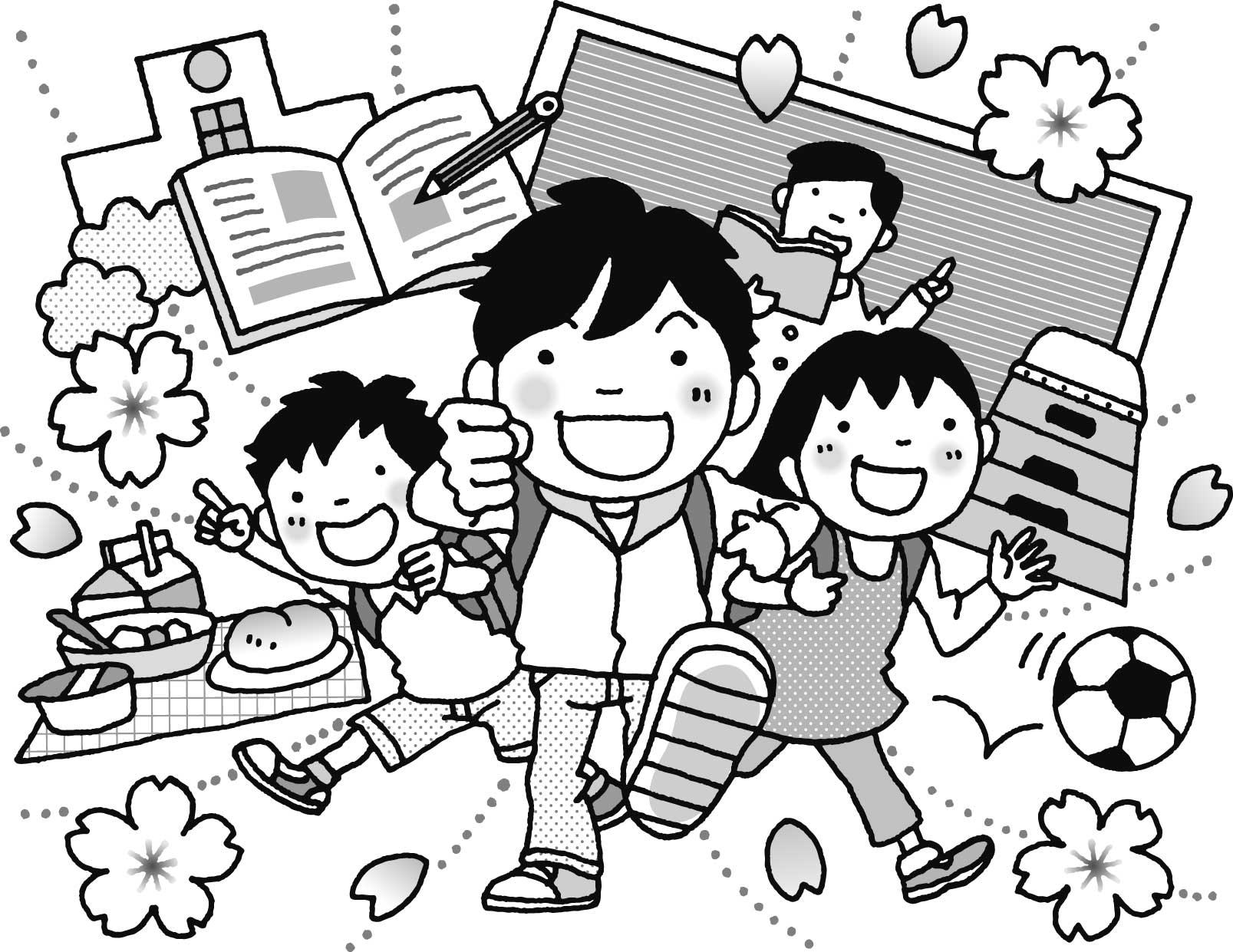 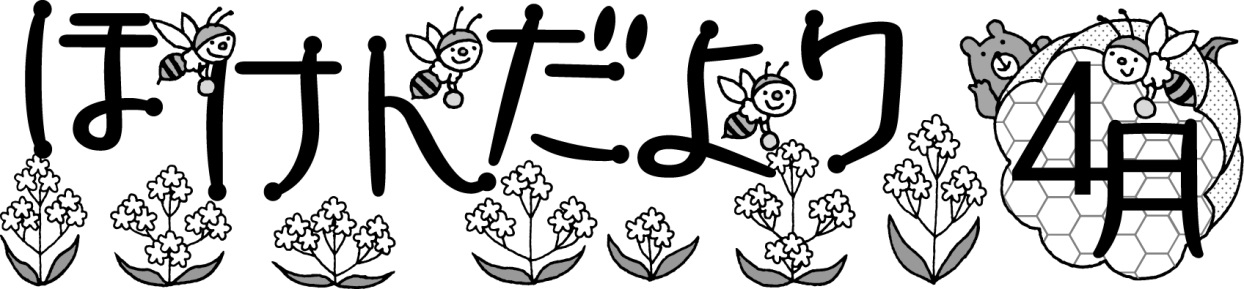 　進級おめでとうございます。今年度も保健室では練馬小の子供たちの｢こころ｣と｢からだ｣の成長を支えていきたいと思います。どうぞよろしくお願いします。　保健調査票が新しくなりました。運動器検診が新たに始まり、保健調査票で家庭でのようすを基に検診をします。裏面のイラストを参照していただき、記入をお願いします。前年度まで使用していたものも一緒に返却しますので、転記していただき、新しい保健調査票のみ学校にご提出ください。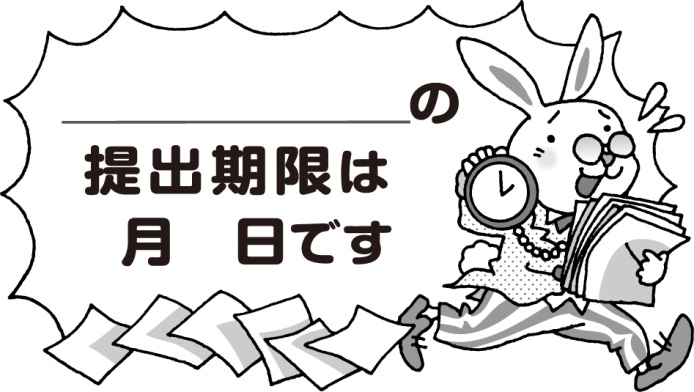 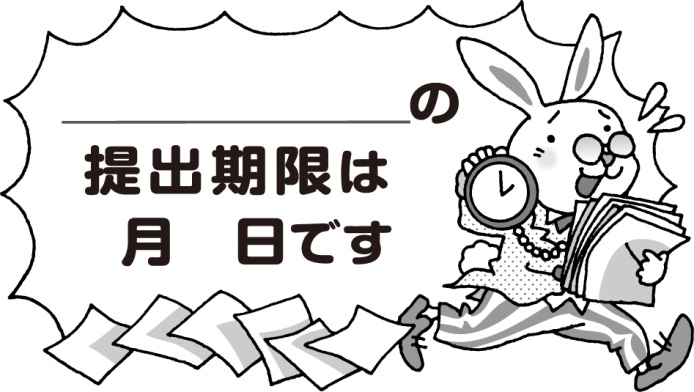 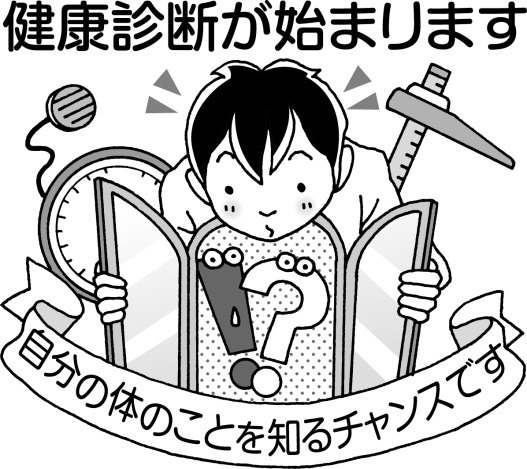 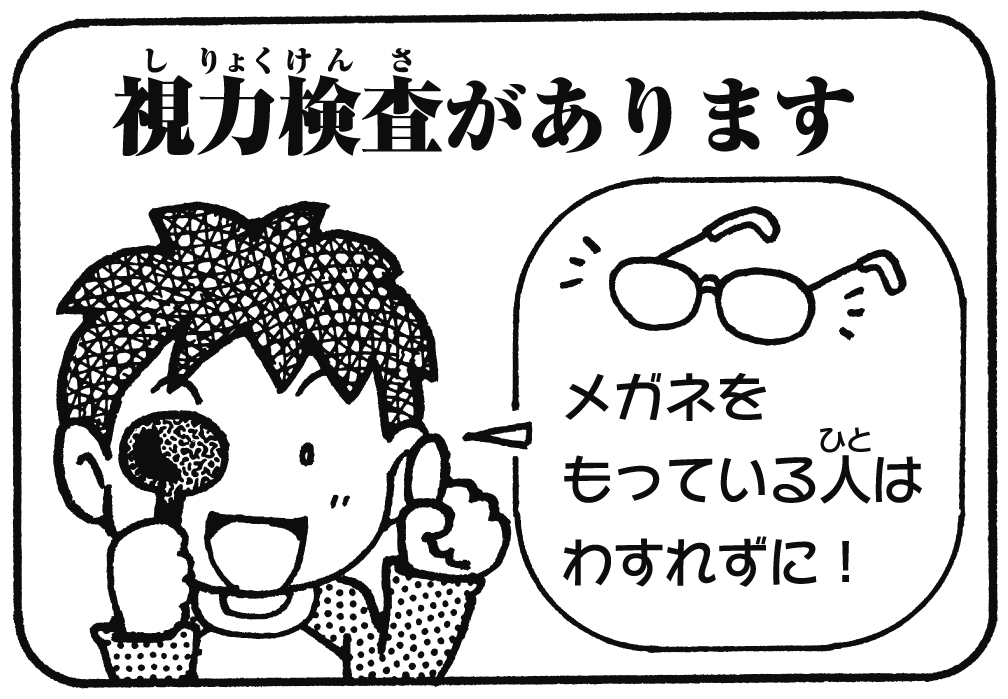 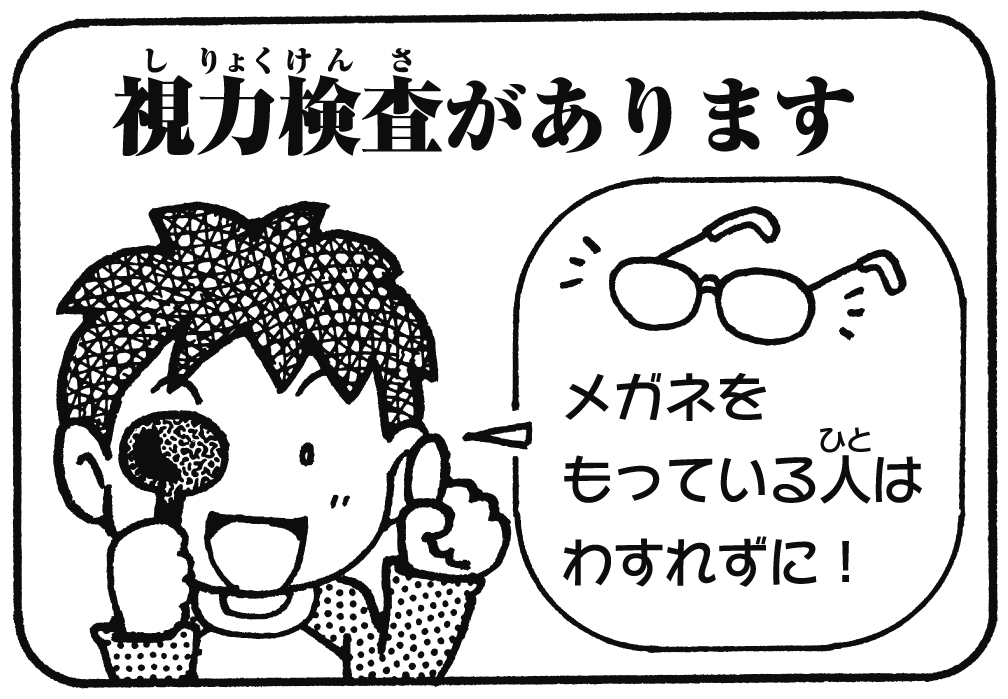 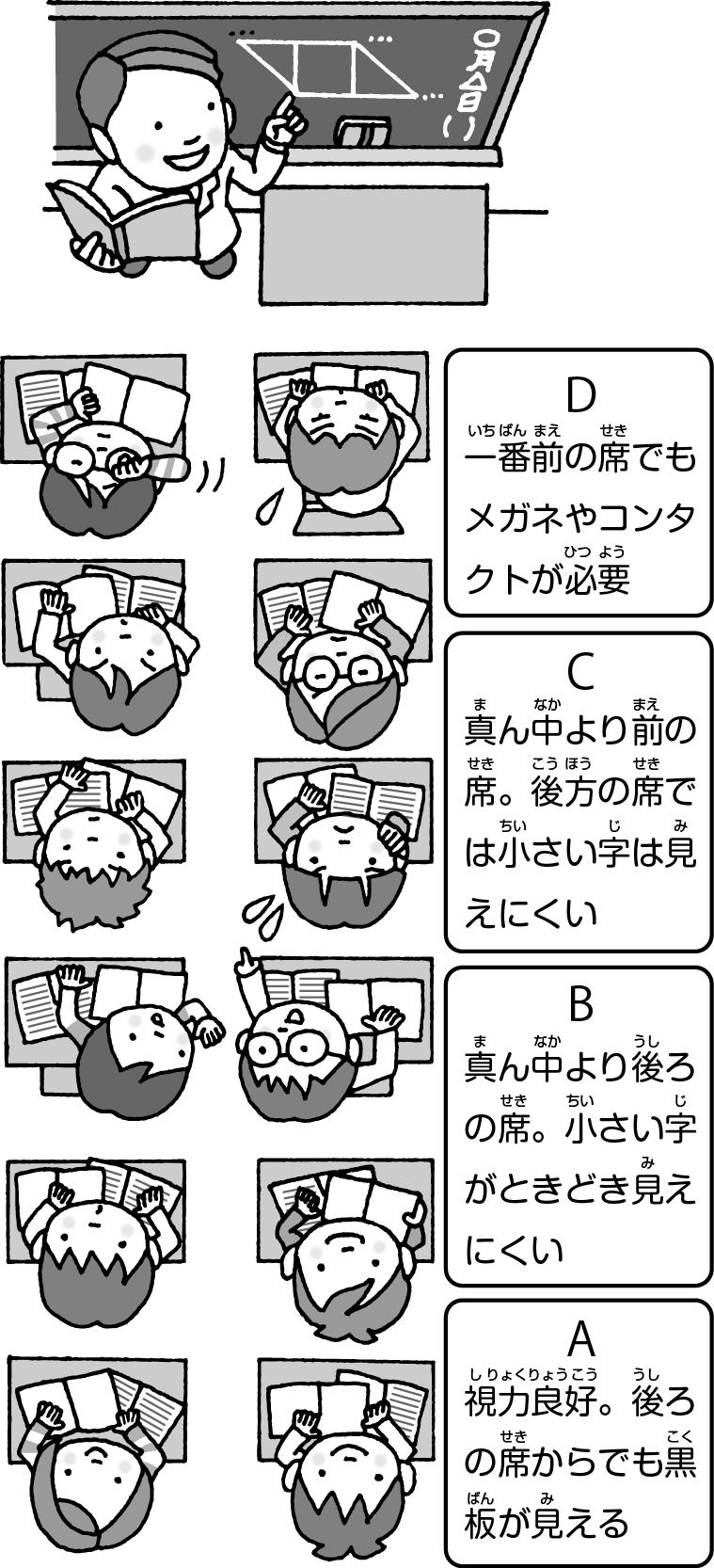 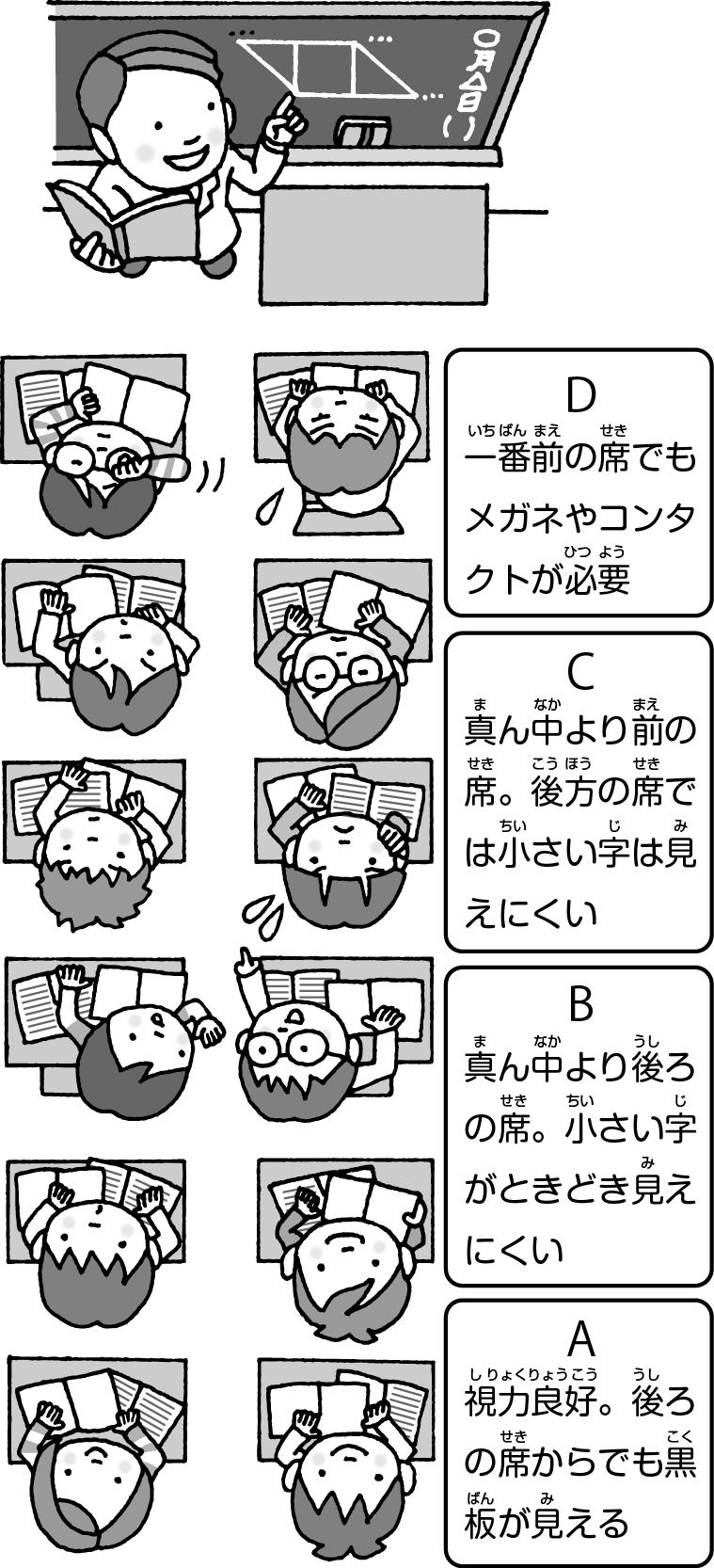 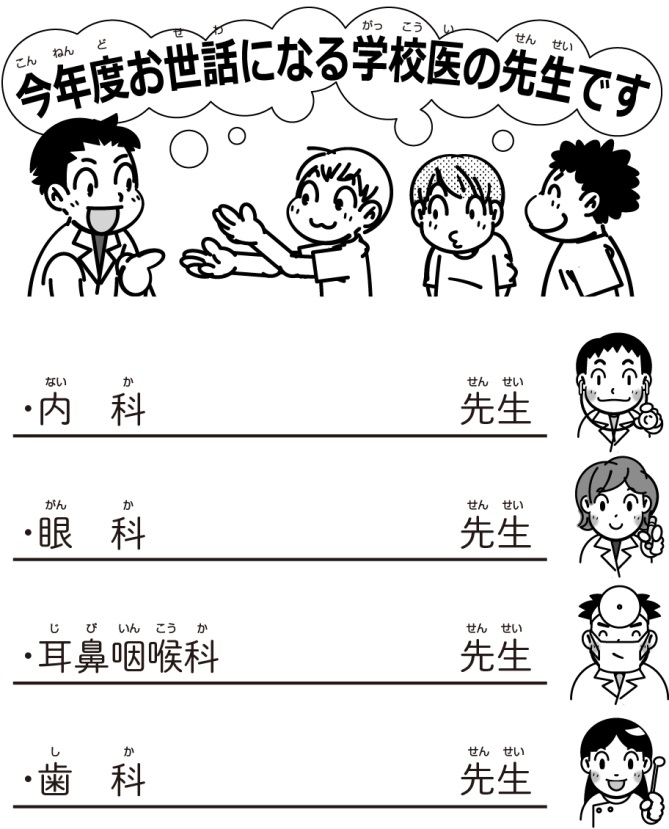 今年度より座高の測定がなくなりました。練馬区では、寄生虫卵検査は今年度３年生の検査がなくなり、１､２年生のみになりました。　　　練馬小で色覚検査は、１０月に５､６年生の希望者に行います。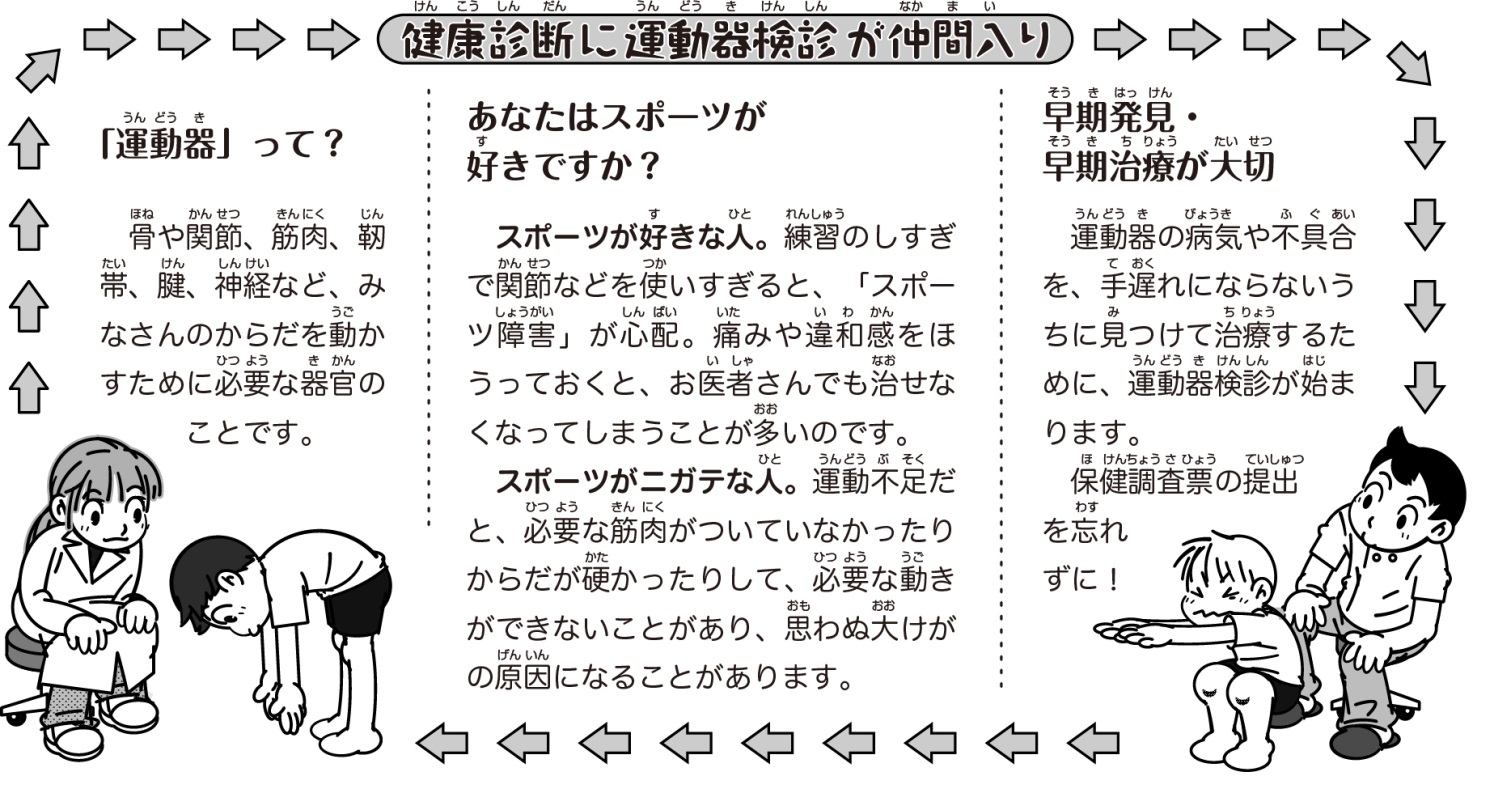 ４月　８金視力(６年)では、をてします。をれないようにお願いします。のは、にもをけてください。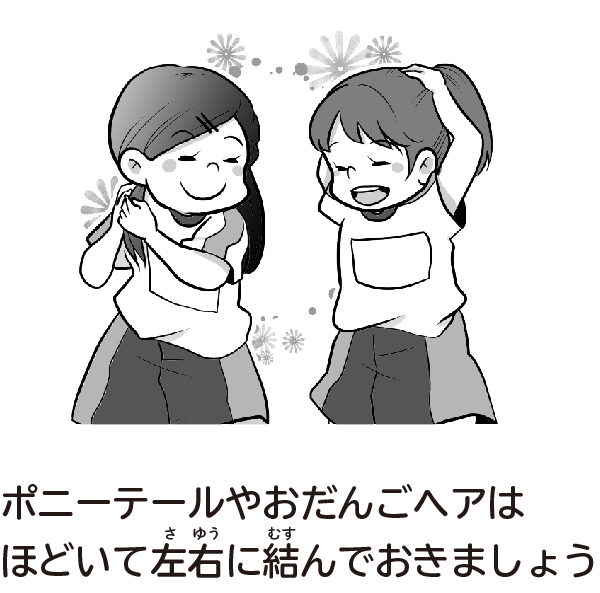 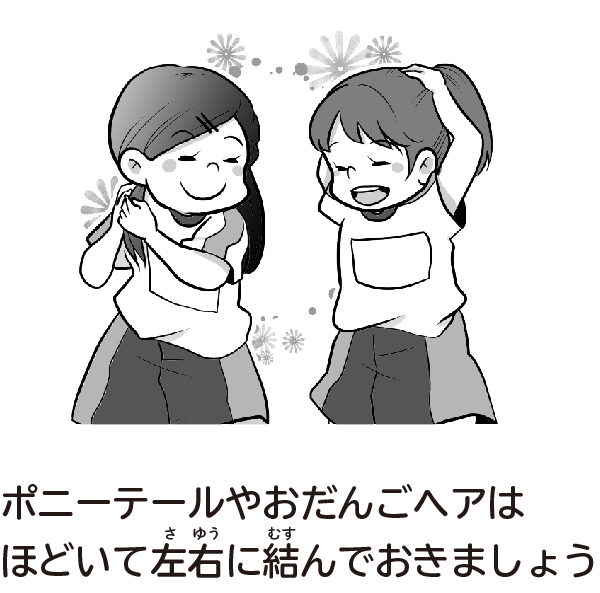 では、ののいはむすんでおきましょう。４月１２火身体計測では、をてします。をれないようにお願いします。のは、にもをけてください。では、ののいはむすんでおきましょう。４月１３水歯科検診(４､５､6年)では、をてします。をれないようにお願いします。のは、にもをけてください。では、ののいはむすんでおきましょう。４月１４木視力(5年)では、をてします。をれないようにお願いします。のは、にもをけてください。では、ののいはむすんでおきましょう。４月１５金視力(４年)では、をてします。をれないようにお願いします。のは、にもをけてください。では、ののいはむすんでおきましょう。４月１８月視力(３年)寄生虫卵検査(２年)では、をてします。をれないようにお願いします。のは、にもをけてください。では、ののいはむすんでおきましょう。４月１９火内科検診(２､3年)では、をてします。をれないようにお願いします。のは、にもをけてください。では、ののいはむすんでおきましょう。４月２０水視力(２年)では、をてします。をれないようにお願いします。のは、にもをけてください。では、ののいはむすんでおきましょう。４月２１木腎臓病検診では、をてします。をれないようにお願いします。のは、にもをけてください。では、ののいはむすんでおきましょう。４月２２金内科検診(５､６年)では、をてします。をれないようにお願いします。のは、にもをけてください。では、ののいはむすんでおきましょう。４月２５月内科検診(４年)では、をてします。をれないようにお願いします。のは、にもをけてください。では、ののいはむすんでおきましょう。４月２６火聴力検査(２年)では、をてします。をれないようにお願いします。のは、にもをけてください。では、ののいはむすんでおきましょう。４月２７水聴力検査(３､５年)では、をてします。をれないようにお願いします。のは、にもをけてください。では、ののいはむすんでおきましょう。